Evidence of engagement with current or recent students e.g. SSLC Student Representative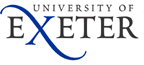 Evidence of engagement with current or recent students e.g. SSLC Student RepresentativePlease complete this report form as comprehensively as possible. The University lays great store in the comments of students to evaluate and finalise the detail of the proposed programme (e.g. learning, teaching and assessment methods).Student Representatives should, at minimum, be provided with the Programme Specification and Module Descriptors for all compulsory modules in order to complete this form. On receiving this form from the Student Representative, the Programme Director/Developer must complete their response and return this to the Student Representative for comment.Please complete this report form as comprehensively as possible. The University lays great store in the comments of students to evaluate and finalise the detail of the proposed programme (e.g. learning, teaching and assessment methods).Student Representatives should, at minimum, be provided with the Programme Specification and Module Descriptors for all compulsory modules in order to complete this form. On receiving this form from the Student Representative, the Programme Director/Developer must complete their response and return this to the Student Representative for comment.Name of programme under reviewName of programme under reviewFinal awardProgramme nameStudent Representative comments on the programmeStudent Representative comments on the programmeProgramme Director/Developer response Programme Director/Developer response Questions/areas for commentCurrent or recent student comments on the programmeProgramme Director/Developer response and actions takenProgramme Director/Developer response and actions takenComments and questions on the Programme Specification and Module DescriptorsCurrent or recent student comments on the programmeAdditional commentsCurrent or recent student comments on the programmeStudent Representative SignatureStudent Representative SignatureProgramme Director/Developer SignatureProgramme Director/Developer SignatureStudent Representative NameNameStudent Representative Position e.g. Subject ChairCurrent PostCurrent or prior programme of studyCurrent PostSignature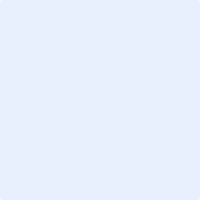 SignatureDateDateFollowing completion of the Programme Director/developer’s responses and actions taken, this form must be returned to the current or recent student for comment/recommendation for approvalFollowing completion of the Programme Director/developer’s responses and actions taken, this form must be returned to the current or recent student for comment/recommendation for approvalFollowing completion of the Programme Director/developer’s responses and actions taken, this form must be returned to the current or recent student for comment/recommendation for approvalFollowing completion of the Programme Director/developer’s responses and actions taken, this form must be returned to the current or recent student for comment/recommendation for approvalStudent Representative comments/recommendation for approval 	Student Representative comments/recommendation for approval 	Student Representative comments/recommendation for approval 	Student Representative comments/recommendation for approval 	Student Representative SignatureStudent Representative SignatureStudent Representative SignatureStudent Representative NameStudent Representative NameSignatureSignatureDateDate